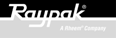 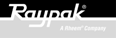 WATER-TUBE POOL HEATERS- GENERALSUMMARYSection includes condensing, gas-fired copper finned-tube, gas domestic pool heatersSpecifier Note:  Use as neededRelated SectionsBuilding Services Piping – Division 22 10 00Breeching, Chimneys, and Stacks (Venting) – Division 23 51 00Electrical – Division 23 09 33REFERENCESANSI Z21.56/CSA 4.7ASME, Sections IV and VIII2006 UMC, Section 1107.6ANSI/ASHRAE 15-1994, Section 8.13.6National Fuel Gas Code, ANSI Z223.1/NFPA 54National Electrical Code, ANSI/NFPA 70ASME CSD-1, 2012 (when required)SUBMITTALSProduct data sheet (including dimensions, rated capacities, shipping weights, accessories)Wiring diagramWarranty informationInstallation and operating instructionsQUALITY ASSURANCERegulatory RequirementsANSI Z21.56/CSA 4.3Local and national air quality regulations for low NOx (0-30 PPM NOx emissions) pool heaters CertificationsCSAASME HLW Stamp and National Board Listed – PrimaryASME U Stamp and National Board Listed – SecondaryISO 9001WARRANTYLimited one-year warranty from date of installation Limited twenty-five-year thermal shock warrantyLimited five-year primary heat exchanger warrantyLimited ten-year secondary heat exchanger warranty- PRODUCTSMANUFACTURERRaypak, Inc.Contact: 2151 Eastman Ave., Oxnard, CA 93030; Telephone: (805) 278-5300; 
Fax: (800) 872-9725; Web site: www.raypak.comProduct: XTherm® condensing cupro-nickel finned-tube pool heater(s)POOL HEATERSGeneralThe pool heater(s) shall be fired with              gas at a rated input of              BTU/hr.The pool heater(s) shall be CSA tested and certified with a minimum thermal efficiency of 97 percent at full fire.The pool heater(s) shall be ASME inspected and stamped and National Board registered for 160 PSIG maximum allowable working pressure and 170ºF maximum allowable temperature, complete with a Manufacturer's Data Report.The pool heater(s) shall have a floor loading of 146 lbs. /square foot or less.Primary Heat ExchangerThe primary heat exchanger shall be of a single-bank, vertical multi-pass design and shall completely enclose the combustion chamber for maximum efficiency. The tubes shall be set vertically and shall be rolled into a powder-coated, ASME pool heater quality, carbon steel tube sheet.The primary heat exchanger shall be sealed to 160 PSIG rated bronze headers with silicone "O" rings, having a temperature rating over 500°F.The low water volume primary heat exchanger shall be explosion-proof on the water side and shall carry a twenty-five-year warranty against thermal shock.The headers shall be secured to the tube sheet by stud bolts with flange nuts to permit inspection and maintenance without removal of external piping connections. A heavy gauge stainless steel slotted primary heat exchanger wrap shall ensure proper combustion gas flow across the copper-finned tubes.The pool heater(s) flue connection, combustion air opening, gas connection, water connections, condensate drain and electrical connections shall be located on the rear.The primary heat exchanger shall have accessible pool heater drain valves with hose bibs to drain the water section of the primary heat exchanger.Secondary Heat ExchangerThe secondary heat exchanger shall be a single-bank, multi-pass design constructed of stainless steel and bear the ASME U stamp.The pool heater(s) shall be capable of operating at inlet water temperatures as low as 50°F.Condensate DrainThe heater(s) will feature a condensate drain switch which will shut down the heater(s) if the condensate drain is blocked.BurnersThe combustion chamber shall be of the sealed combustion type employing the Raypak high temperature FeCrAloy woven mesh burner, mounted in a vertical orientation.The burner must be capable of firing at both a complete blue flame with maximum gas and air input as well as firing infrared when gas and air are reduced. The burner must be capable of firing at 100% of rated input when supplied with 4.0” WC of inlet gas pressure, so as to maintain service under heavy demand conditions; no exceptions.The burner shall use a combustion air blower to precisely control the fuel/air mixture for maximum efficiency. The combustion air blower shall operate for a pre-purge period before burner ignition and a post-purge period after burner operation to clear the combustion chamber.Ignition SystemThe pool heater(s) shall be equipped with a 100 percent safety shutdown.The ignition shall be Hot Surface Ignition type with full flame rectification by remote sensing separate from the ignition source, with a three-try-for-ignition sequence, to ensure consistent operation.The igniter will be located to the side of the heat exchanger to protect the device from condensation during start-up.The ignition control module shall include an LED that indicates 15 individual diagnostic flash codes.An external viewing port shall be provided, permitting visual observation of burner operation.Gas TrainThe pool heater(s) shall have a firing/leak test valve and pressure test valve as required.The pool heater(s) shall have dual-seated main gas valve.Gas control trains shall have a redundant safety shut-off feature, main gas regulation, shut-off cock and plugged pressure tapping to meet the requirements of ANSI Z21.56/CSA 4.7.Pool Heater ControlThe following safety controls shall be provided:High limit control with manual reset fixed 180°F.Flow switch, mounted and wired.      PSIG ASME pressure relief valve, piped by the installer to an approved drain.Temperature and pressure gauge.The pool heater(s) shall be equipped with a VERSA IC® temperature controller with color touchscreen display that incorporates an adjustable energy-saving pump control relay and freeze protection, and is factory mounted and wired to improve system efficiency; three water sensors included (system sensor and supply-to-pool sensor are loose).Firing Mode: Provide electronic modulating control of the gas input to the pool heater.Pool Heater DiagnosticsProvide external LED panel displaying the following pool heater status/faults:Power on – Green Call for heat – Amber Burner firing – Blue Service – Red Provide monitoring of all safeties, internal/external interlocks with fault display by a 7” in. Color Touchscreen Display:System statusIgnition failureCondensate blockageBlower speed errorLow 24 VACManual reset high limitAuto reset high limitBlocked ventHigh gas pressure switch (standard)Controller alarmFlow switchSensor failureFactory optionInlet sensor (open or short)Outlet sensor (open or short)System sensor (open or short)Air sensor (open or short)Indirect DHW sensor (open or short)Indirect DHW tank sensor (open or short)Cold water protection sensor (open or short)Internal control faultID card faultCascade communications errorAuto reset high limit (optional)Low water cut-off (optional)Low gas pressure switch (optional)Provide ignition module indicating the following flash codes by LED signal and displayed on LCD display:1 flash – low air pressure2 flashes – flame in the combustion chamber w/o CFH3 flashes – ignition lock-out (flame failure)4 flashes – low hot surface igniter current5 flashes – low 24VAC6 flashes – vent temperature7 flashes – hi-Limit8 flashes – sensor fault9 flashes – low gas pressure10 flashes – water pressure11 flashes – blower speed fault12 flashes – low water cut-off13 flashes – hi-temperature ΔT14 flashes – Ft-Bus communications15 flashes – general safety limitCombustion Chamber: The combustion chamber wrapper shall be insulated to reduce standby radiation losses, reduce jacket losses and increase unit efficiency.CabinetThe corrosion-resistant galvanized-steel jackets shall be finished with a baked-on powder coat, which is suitable for outdoor installation, applied prior to assembly for complete coverage, and shall incorporate louvers in the outer panels to divert air past heated surfaces.The pool heater(s), if located on a combustible floor, shall not require a separate combustible floor base.The pool heater(s) shall connect both the combustion air and flue products through the back of the unit.The heater shall have as standard an internal, combustion air filter rated to MERV 8 (>95% arrestance).Pool Heater Pump – Heater equipped with factory-packaged pump system.Cold Water Protection SystemThe heater(s) shall be configured with a cold water protection automatic proportional bypass system that ensures the primary heat exchanger will experience inlet temperatures in excess of 120°F in less than 7 minutes to avoid damaging condensation.The cold water protection system shall be configured with an injection pump (shipped loose) and a proportional two-way valve that is controlled by a system-matched PID control that injects the correct amount of cold water directly into the heater loop to maintain the required minimum inlet temperature. The PID controller temperature sensor shall be located in the inlet header of the primary heat exchanger.POOL Heater OPERATING CONTROLSThe pool heater(s) shall feature a digital controller, mounted and wired.System water sensor and supply-to-pool sensor shall be shipped loose for field-installation by installing contractor. Inlet/Outlet sensors are factory-installed.DIRECT VENTThe pool heater(s) shall meet safety standards for direct vent equipment as noted by the 2006 Uniform Mechanical Code, section 1107.6, and ASHRAE 15-1994, section 8.13.6.SOURCE QUALITY CONTROLThe pool heater(s) shall be completely assembled, wired, and fire-tested prior to shipment from the factory.The pool heater(s) shall be furnished with the sales order, ASME Manufacturer’s Data Report(s), inspection sheet, wiring diagram, rating plate and Installation and Operating Manual.- EXECUTION INSTALLATIONMust comply with:Local, state, provincial, and national codes, laws, regulations and ordinancesNational Fuel Gas Code, ANSI Z223.1/NFPA 54 – latest editionNational Electrical Code, ANSI/NFPA 70 – latest editionCanada only: CAN/CGA B149 Installation Code and CSA C22.1 CEC Part IManufacturer’s installation instructions, including required service clearances and venting guidelinesManufacturer’s representative to verify proper and complete installation.START-UPShall be performed by Raypak factory-trained personnel.Test during operation and adjust if necessary:SafetiesOperating ControlsStatic and full load gas supply pressureGas manifold and blower air pressureCombustion analysisSubmit copy of start-up report to Architect and Engineer.trainingProvide factory-authorized service representative to train maintenance personnel on procedures and schedules related to start-up, shut-down, troubleshooting, servicing, and preventive maintenance.Schedule training at least seven days in advance.END OF SECTION